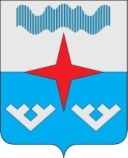 Администрация  муниципального  образования «Приморско–Куйский  сельсовет»  Ненецкого автономного округаПОСТАНОВЛЕНИЕ07.12.2017 г.  № 186пос.  Красное,  Ненецкий автономный округОб утверждении Порядка действий Администрации муниципального образования «Приморско-Куйский  сельсовет» Ненецкого автономного округа  при возникновении и ликвидации чрезвычайных ситуаций муниципального характераВ соответствии с Федеральным законом от 21.12.1994 № 68-ФЗ «О защите населения и территорий от чрезвычайных ситуаций природного и техногенного характера», постановлением Правительства Российской Федерации от 30.12.2003 № 794 «О единой государственной системе предупреждения и ликвидации чрезвычайных ситуаций», законом Ненецкого автономного округа от 19.09.2014 
№ 88-оз «О защите населения и территории Ненецкого автономного округа от чрезвычайных ситуаций»:1. Утвердить Порядок действий Администрации МО «Приморско-Куйский сельсовет» НАО  при возникновении и ликвидации чрезвычайных ситуаций муниципального характера» согласно Приложению.2. Настоящее постановление вступает в силу со дня его официального опубликования.Глава МО «Приморско-Куйский сельсовет» НАО                             В.А. ТаратинПриложениек постановлению АдминистрацииМО «Приморско-Куйский сельсовет» НАОот 07.12.2017 № 186Порядок действий Администрации МО «Приморско-Куйский сельсовет» НАО при возникновении и ликвидациичрезвычайных ситуаций муниципального характераРаздел IОбщие положения1. Настоящий Порядок определяет последовательность действий Администрации МО «Приморско-Куйский сельсовет» НАО при возникновении чрезвычайных ситуаций муниципального характера.2. Действия Администрации МО «Приморско-Куйский сельсовет» НАО  при возникновении чрезвычайных ситуаций определяются характером, масштабом, степенью опасности, потребностью сил и средств для их ликвидации и осуществляются в соответствии с законодательством Российской Федерации и Ненецкого автономного округа.3. Основными задачами Администрации МО «Приморско-Куйский сельсовет» НАО   по защите населения и территории при возникновении чрезвычайных ситуаций являются:- обеспечение безопасности и условий нормальной жизнедеятельности населения, функционирования социально-экономического комплекса и инфраструктуры;- организация и осуществление комплексной защиты населения и территории;- обеспечение деятельности органов управления и сил, привлекаемых к ликвидации чрезвычайных ситуаций;- взаимодействие с территориальными органами федеральных органов исполнительной власти по Ненецкому автономному округу, муниципальным районом «Заполярный район» и организациями, осуществляющими свою деятельность на территории муниципального образования;- организация ликвидации чрезвычайных ситуаций.4. Органом управления по ликвидации чрезвычайных ситуаций является оперативный штаб ликвидации чрезвычайных ситуаций МО «Приморско-Куйский сельсовет» НАО  (далее – оперативный штаб).Раздел IIПорядок действий Администрации МО «Приморско-Куйский сельсовет» НАО  при возникновении и ликвидации чрезвычайных ситуаций5. При возникновении чрезвычайной ситуации оповещение должностных лиц Администрации МО «Приморско-Куйский сельсовет» НАО  осуществляется в установленном порядке ЕДДС Ненецкого автономного округа.6. При получении информации о возникновении чрезвычайной ситуации на территории муниципального образования «Приморско-Куйский сельсовет»  глава МО «Приморско-Куйский сельсовет» НАО  или по его поручению должностное лицо Администрации МО «Приморско-Куйский сельсовет» НАО:1) отдает распоряжение на оповещение членов комиссии по предупреждению и ликвидации чрезвычайных ситуаций и обеспечению пожарной безопасности (далее - КЧС и ОПБ) МО «Приморско-Куйский сельсовет» НАО,  руководителей организаций, расположенных на территории МО «Приморско-Куйский сельсовет» НАО, привлекаемых для ликвидации чрезвычайной ситуации;2) принимает решение на введение в действие Плана действий по предупреждению и ликвидации чрезвычайных ситуаций на территории МО «Приморско-Куйский сельсовет» НАО;3) дает указание на проведение при необходимости заседания КЧС и ОПБ МО «Приморско-Куйский сельсовет» НАО;4) вводит при необходимости режим чрезвычайной ситуации на территории муниципального образования, если чрезвычайная ситуаций классифицируется как муниципальная;5) назначает руководителя работ по ликвидации чрезвычайной ситуации из числа членов оперативного штаба ликвидации чрезвычайных ситуаций;6) отдает распоряжение на оповещение и сбор подчиненных должностных лиц, необходимых для ликвидации чрезвычайной ситуации.7. Оперативный штаб ликвидации чрезвычайных ситуаций уточняет:1) масштабы чрезвычайной ситуации, предварительный ущерб, количество пострадавших (погибших), задействованные силы и средства постоянной готовности к ликвидации чрезвычайной ситуации;2) характер развития чрезвычайной ситуации, степень опасности для населения, границы опасных зон и прогноз их распространения;3) виды, объемы и условия неотложных работ;4) потребность в силах и средствах для проведения неотложных работ в возможно короткие сроки;5) количество, укомплектованность, обеспеченность и готовность к действиям сил и средств, последовательность ввода их в зону чрезвычайной ситуации.8. Руководитель работ по ликвидации чрезвычайной ситуации:1) заслушивает представителей оперативного штаба ликвидации чрезвычайных ситуаций,  руководителей организаций, попавших в зону чрезвычайной ситуации, о сложившейся обстановке в районе чрезвычайной ситуации;2) принимает решение на проведение мероприятий по ликвидации чрезвычайной ситуации;3) определяет участки (сектора), объемы, виды и способы ведения на них аварийно-спасательных работ, назначает руководителей работ по ликвидации чрезвычайной ситуации на участках (секторах);4) ставит задачи руководителям аварийно-спасательных формирований (служб, подразделений) и работ на участках (секторах), организует их взаимодействие, обеспечивает выполнение поставленных задач;5) организовывает управление, определяет порядок связи с руководителями аварийно-спасательных формирований (служб, подразделений) и работ на участках (секторах);6) осуществляет контроль за изменением обстановки в ходе проведения аварийно-спасательных работ, принимает по ним соответствующие решения;7) привлекает при необходимости дополнительные силы и средства, организует их встречу, размещение и расстановку;8) создает резерв сил и средств, организует посменную работу, питание и отдых людей;9) назначает ответственное должностное лицо за соблюдением мер безопасности при проведении аварийно-спасательных работ;10) организует пункты сбора пострадавших и оказание первой медицинской помощи;11) организует своевременное доведение информации об изменении обстановки и ходе проведения аварийно-спасательных работ до населения;12) по окончании выполнения аварийно-спасательных работ заслушивает доклады руководителей аварийно-спасательных формирований (служб, подразделений) при необходимости лично проверяет их завершение;13) докладывает главе МО «Приморско-Куйский сельсовет» НАО  о ходе выполнения и завершении работ по ликвидации чрезвычайной ситуации;14) определяет порядок убытия с места проведения аварийно-спасательных работ сил и средств, участвующих в ликвидации чрезвычайной ситуации.9. После ликвидации чрезвычайной ситуации глава МО «Приморско-Куйский сельсовет» НАО  или лицо его замещающее,  оценивает действия членов оперативного штаба ликвидации чрезвычайных ситуаций, КЧС и ОПБ МО «Приморско-Куйский сельсовет» НАО, руководителей организаций, расположенных на территории муниципального образования привлекавшихся к выполнению задач по ликвидации чрезвычайной ситуации, и ставит задачи по устранению имевших место недостатков, повышению готовности к работе в чрезвычайной ситуации.10. Руководители организаций, расположенных на территории МО «Приморско-Куйский сельсовет» НАО  и привлекавшиеся к выполнению задач по ликвидации чрезвычайной ситуации, проводят анализ деятельности должностных лиц, сил и средств, привлекавшихся к выполнению задач по ликвидации чрезвычайной ситуации, и на его основе определяют меры по повышению готовности к действиям в указанных условиях.